                        			Warszawa, 12.04.2022 r.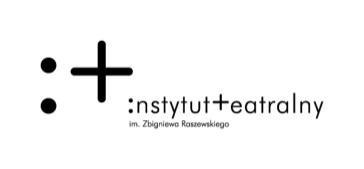 REGULAMIN Programu OFF PolskaProgram OFF Polska ma na celu umożliwienie produkcji i eksploatacji spektakli teatru niezależnego i offowego. Ideą Programu jest wspieranie twórców teatru niezależnego i offowego poprzez umożliwienie poszukiwań twórczych i realizację autorskich projektów artystycznych, a także wspieranie profesjonalizacji teatrów niezależnych i offowych w obszarze produkcji, dokumentacji i promocji spektakli oraz otwieranie ich na wyzwania związane z dotarciem do widza i poszerzania grona odbiorców sztuki teatru.§ 1Beneficjent – podmiot, który uzyskał dofinansowanie w ramach Programu na realizację zadania; Błędy formalne - wady wniosku, które uniemożliwiają udzielenie dofinansowania dla zadania w ramach danego Programu i których wnioskodawca nie może poprawić po terminie zamknięcia naboru do Programu;Dofinansowanie – środki udzielone beneficjentowi przez instytucję zarządzającą na realizację zadania, które instytucja zarządzająca otrzymuje w formie dotacji celowej z budżetu ministra, na podstawie przepisów ustawy z dnia 27 sierpnia 2009 r. o finansach publicznych (Dz. U. z 2021 r. poz. 305, 1236 i 1535 z późn. zm.);Dyrektor – Dyrektor Instytutu Teatralnego im. Zbigniewa Raszewskiego;Program – Program OFF Polska będący programem własnym Instytutu;Instytut – Instytut Teatralny im. Zbigniewa Raszewskiego;Konflikt interesów – sytuacja, w której interes prywatny eksperta wpływa na bezstronne i obiektywne wykonanie powierzonych czynności; Minister – minister właściwy do spraw kultury i ochrony dziedzictwa narodowego;Regulamin – niniejszy Regulamin Programu OFF Polska;Umowa - umowa spełniająca warunki określone w art. 151 ust. 2 ustawy z dnia 27 sierpnia 2009 r. o finansach publicznych (Dz. U. z 2021 r. poz. 305, 1236 i 1535 z późn. zm.) zawarta pomiędzy Instytutem a Beneficjentem,Wniosek - wniosek o udzielenie dofinansowania w ramach Programu wypełniany i wysyłany przez wnioskodawcę;Wnioskodawca - podmiot ubiegający się o dofinansowanie; Zespół sterujący –zespół doradczy, który ocenia wnioski złożone w danym programie według kryteriów wskazanych w regulaminie;§ 2Prognozowana wielkość środków przeznaczonych na realizację Programu wynosi 1,5 mln złotych. Program jest finansowany ze środków Ministra Kultury i Dziedzictwa Narodowego.  Program realizowany jest na podstawie Rozporządzenia Ministra Kultury i Dziedzictwa Narodowego z dnia 18 grudnia 2018 r. w sprawie zakresu zadań objętych mecenatem państwa, udzielania dotacji celowej na zadania nim objęte oraz udzielania dofinansowań podmiotom prowadzącym działalność w dziedzinie kultury i ochrony dziedzictwa narodowego (t. j. Dz. U. z 2021 r. poz. 2090).§ 3Instytucją zarządzającą Programem jest Instytut Teatralny im. Zbigniewa Raszewskiego.§ 4O dofinansowanie mogą ubiegać się wyłącznie organizacje pozarządowe. § 5W ramach Programu można ubiegać się o dofinansowanie na realizację projektów teatralnych poprzez pokrycie kosztów realizacji zadania, na które składają się koszty produkcji spektaklu z uwzględnieniem profesjonalnej rejestracji video, koszty promocji i eksploatacja spektaklu tj. pokazy w siedzibie, objazdy, transmisje online, pokazy online.§ 6Warunkiem ubiegania się o udział w Programie jest: złożenie prawidłowo wypełnionego wniosku w wersji elektronicznej do 12 maja 2022 roku na adres offpolska@instytut-teatralny.org Wniosek powinien zawierać:a) pełną nazwę własną, adres, telefon, e-mail, stronę www/fb,b) nazwiska osób upoważnionych do reprezentowania wnioskodawcy i składania oświadczeń woli w jego imieniu (poświadczone aktualnym odpisem KRS lub innym właściwym dokumentem),c) szczegółowy, merytoryczny opis działań artystycznych - koncepcja zadania (nakreślenie tematu, wybór tekstów kultury, wybór środków teatralnych, wybór działań oraz uzasadnienie poszczególnych wyborów), plan przebiegu realizacji zadania od pomysłu do eksploatacji spektaklu, informacje o twórcach (doświadczenie, poprzednie realizacje, nagrody); można dołączyć także kontekstowe materiały audiowizualne (prezentacje, nagrania audio i video, zdjęcia),d) budżet zadania, zawierający wysokość wnioskowanej kwoty dofinansowania, preliminarz całkowitych kosztów zadania oraz wykaz innych źródeł dofinansowania,e) harmonogram,f) oświadczenia wnioskodawcy o posiadaniu zasobów rzeczowych lub kadrowych oraz spełnieniu wymagań zapewniających prawidłowe wykonanie działania.3. Zgłoszenie uczestnictwa w Programie zobowiązuje wnioskodawcę do przestrzegania postanowień Regulaminu.§ 71. Realizacja zadania odbywa się na terytorium Rzeczypospolitej Polskiej.2. Realizacja zadania odbywa się między 6 lipca a 31 października 2022 roku (cykl produkcyjny wraz z premierą spektaklu oraz eksploatacją).3. Spektakl powstały w ramach zadania musi zostać zaprezentowany minimum pięciokrotnie oraz profesjonalnie zarejestrowany (audio/video). Dodatkowo, spektakl może zostać opublikowany w mediach społecznościowych (YT/Vimeo/Fb) w formie transmisji lub emisji nagrania z ograniczonym czasowo dostępem, co będzie traktowane jako tradycyjny pokaz w sytuacji, gdy tradycyjny pokaz nie będzie możliwy z powodu ograniczeń związanych z pandemią Covid_19.4. Jeden wnioskodawca może złożyć jeden wniosek w Programie.5. Wnioskodawca nie może przeznaczyć na wkład własny środków z dofinansowania uzyskanego w ramach innych programów własnych państwowych instytucji kultury, programów Ministra, projektów realizowanych w całości lub w części we współpracy z Instytutem oraz programów wieloletnich ustanowionych przez Radę Ministrów, realizowanych przez Ministra lub instytucje podległe Ministrowi.6. Dofinansowanie ma charakter celowy. Szczegółowe informacje o kosztach kwalifikowanych zawiera załącznik nr 1 do niniejszego regulaminu.7. Dofinansowanie nie może być przeznaczone na pokrycie:a) wydatków inwestycyjnych,b) zakupu środków trwałych,c) kosztów prac remontowych oraz modernizacyjnych budynków i obiektów.8. Minimalna kwota całkowita wnioskowanego dofinansowania wynosi 30 000,00 zł, a maksymalna 90 000,00 zł, przy czym budżet powinien zakładać produkcję, promocję, dokumentację i eksploatację spektaklu.9. Wnioskodawca musi zapewnić finansowy wkład własny do projektu w wysokości minimum 10% wartości całego projektu, przy czym wysokość maksymalna wkładu może wynieść do 50 0000 zł (środki własne wnioskodawcy oraz środki pozyskane z innych źródeł finansowania, z zastrzeżeniem zapisów § 6 ust 5).W zawartych we wniosku informacjach określających źródła finansowania projektu można zamieszczać wyłącznie dane dotyczące środków, które na etapie realizacji zadania zostaną ujęte w ewidencji księgowej wnioskodawcy.W budżecie zadania należy uwzględnić wyłącznie koszty niezbędne dla realizacji tego zadania. Nie może w nim być uwzględniony podatek od towarów i usług (VAT) w wysokości, w której podatnikowi przysługuje prawo do jego odzyskania lub rozliczenia w deklaracjach składanych do Urzędu Skarbowego, przy czym: wnioskodawcy, którzy nie mają prawnej możliwości odzyskania lub rozliczenia podatku VAT od towarów i usług związanych z realizacją zadania (dla których podatek VAT jest kosztem) – sporządzają budżet zadania w kwotach brutto (łącznie z podatkiem VAT); wnioskodawcy, którzy mają możliwość odzyskania lub rozliczenia podatku VAT od towarów i usług związanych z realizacją zadania (w całości lub w części) – sporządzają budżet zadania w kwotach netto (tj. nie uwzględniają w nich kwot podatku VAT, które będą podlegały odzyskaniu lub rozliczeniu).Możliwość odzyskania podatku VAT rozpatruje się w świetle przepisów ustawy z dnia 11 marca 2004 r. o podatku od towarów i usług (t.j. Dz. U. z 2021 r. poz. 685 z późn. zm.).W zawartych we wniosku informacjach określających źródła finansowania projektu można zamieszczać wyłącznie dane dotyczące środków, które na etapie realizacji zadania zostaną ujęte w ewidencji księgowej wnioskodawcy.Wnioskodawca ma prawo do sprzedaży biletów na pokazy spektakli. Prognozowany przychód z zadania powinien być przeznaczony na jego realizację, nie może natomiast zostać ujęty w ewidencji księgowej innych podmiotów.§ 81. Wnioski, w których stwierdzono błędy formalne, nie podlegają dalszej ocenie. Wykaz błędów formalnych zawiera załącznik nr 2 do niniejszego Regulaminu. Oceny formalnej dokonują pracownicy Instytutu.2. Oceny wniosków i przyznania dofinansowania dokonuje Zespół Sterujący, uwzględniając kryteria oceny zawarte w tabeli, która stanowi załącznik nr 3 do niniejszego Regulaminu.3. Zespół Sterujący powoływany jest przez Dyrektora w uzgodnieniu z Ministrem.4. Zespół Sterujący składa się z 5 ekspertów (w tym jednego pracownika Instytutu). Skład osobowy Zespołu Sterującego Instytut opublikuje na swojej stronie internetowej oraz w Biuletynie Informacji Publicznej niezwłocznie po dokonaniu oceny wniosków.5. Sytuację zaistnienia ewentualnego konfliktu interesów między członkiem Zespołu Sterującego a Wnioskodawcą reguluje szczegółowo §7 Zarządzenia z dnia 31 października 2019 r. w sprawie wytycznych do programów własnych państwowych instytucji kultury, finansowanych ze środków Ministra Kultury i Dziedzictwa Narodowego (t. j. Dz. Urz. z 2019, poz. 100).6. Lista wszystkich wnioskodawców oraz wyszczególnienie tych wnioskodawców, którym przyznano dofinansowanie oraz wysokość dofinansowania zostaną opublikowana na stronie Instytutu oraz w jego Biuletynie Informacji Publicznej najpóźniej do 6 czerwca 2022 roku, a beneficjenci zostaną powiadomieni drogą elektroniczną. 7. Lista zadań wybranych do dofinansowania jest zatwierdzana przez Dyrektora. Ma ona charakter ostateczny i nie przysługuje od niej odwołanie. § 91. W przypadku uzyskania dofinansowania  beneficjent jest zobowiązany do stosowania przepisów ustawy z dnia 29 września 1994 r. o rachunkowości (Dz. U. z 2021 r., poz. 217), w tym prowadzenia wyodrębnionej dokumentacji finansowo-księgowej zadania, a w szczególności prowadzenia wyodrębnionej ewidencji księgowej środków finansowych oraz wydatków dokonywanych z tych środków. 2. W przypadku beneficjentów będących przedsiębiorstwami, w rozumieniu art. 1 załącznika I do rozporządzenia Komisji (UE) nr 651/2014 z dnia 17 czerwca 2014 r. uznającego niektóre rodzaje pomocy za zgodne z rynkiem wewnętrznym w zastosowaniu art. 107 i 108 Traktatu (Dz. Urz. UE L 187 z 26.06.2014, z późn. zm.), zwanego dalej „rozporządzeniem Komisji (UE) nr 651/2014”, dofinansowania są udzielane jako pomoc publiczna zgodnie z art. 53 i art. 54 rozporządzenia Komisji (UE) nr 651/2014. Szczegółowe informacje o zasadach stosowania pomocy publicznej zawarte są w Załączniku nr 4 do niniejszego Regulaminu.3. Beneficjent jest zobowiązany do rozliczenia dofinansowania przyznanego w ramach Programu do 30 listopada 2022 r.. Rozliczenie projektu obejmuje:a) rozliczenie finansowe i merytoryczne według warunków przedstawionych w umowie o dofinansowanie,b) dokumentację fotograficzną i/lub filmową projektu,c) dokumentację w postaci kompletu zaproszeń, plakatów, afiszy, dokumentację publikacji w mediach na temat projektu (w wersji elektronicznej).4. Beneficjent jest zobowiązany do umieszczenia w materiałach informacyjnych, promocyjnych i reklamowych dotyczących zadania (plakatach, publikacjach, programach, katalogach, zaproszeniach, informacjach, stronach internetowych itp.) informacji o finansowaniu zadania przez Instytut w ramach programu OFF Polska ze środków Ministra oraz umieszczania logotypów na zasadach określonych w Umowie. 5. Beneficjent jest zobowiązany do podjęcia działań informacyjnych zgodnie z zapisami Rozporządzenia Rady Ministrów z dnia 7 maja 2021 r. w sprawie określenia działań informacyjnych podejmowanych przez podmioty realizujące zadania finansowane lub dofinansowane z budżetu państwa lub z państwowych funduszy celowych (Dz. U. z 2021 r. poz. 953 z późn. zm.). Wzory plakatów informacyjnych w formie edytowalnych plików cyfrowych, a także pliki cyfrowe z wizerunkiem barw Rzeczypospolitej Polskiej i wizerunkiem godła Rzeczypospolitej Polskiej, wraz ze szczegółowymi wytycznymi dotyczącymi ich wykonania, zostały udostępnione na stronie Biuletynu Informacji Publicznej Kancelarii Prezesa Rady Ministrów pod adresem https://www.gov.pl/premier/dzialania-informacyjne.6. Beneficjent jest zobowiązany do skonsultowania z Instytutem, przed drukiem lub innym rozpowszechnianiem, ostatecznego wyglądu materiałów zawierających informacje, o których mowa w ust. 5 powyżej.7. Beneficjent jest zobowiązany do wzięcia udziału w spotkaniu szkoleniowym i spotkaniu ewaluacyjnym online, które odbędą się za pośrednictwem platformy internetowej zoom. Spotkania mają charakter obowiązkowy, o ich terminach beneficjent zostanie poinformowany z miesięcznym wyprzedzeniem.8. Beneficjent zobowiązany jest do zwrotu niewykorzystanego dofinansowania lub części dofinansowania w terminie i na zasadach określonych w przepisach ustawy z dnia 27 sierpnia 2009 r. o finansach publicznych i Umowie.§ 10Instytut zastrzega sobie prawo do wizytacji wybranych pokazów w trakcie ich eksploatacji.§ 11Złożenie wniosku w Programie jest równoznaczne z akceptacją jego warunków. Uczestnicy Programu wyrażają zgodę na przetwarzanie danych osobowych w rozumieniu ustawy z dnia 10 maja 2018 r. o ochronie danych osobowych (Dz.U.2019 r. poz. 1781 ) przez Instytut w celach prowadzenia Programu.§ 121. Składając Wniosek wnioskodawca oświadcza, że posiada pełnię praw autorskich i praw pokrewnych do zgłoszonego wydarzenia artystycznego lub umowę bądź umowy licencyjne w zakresie pozwalającym na prezentację tegoż wydarzenia, jak również, że prawa związane z publicznym wystawieniem lub prezentacją zgłoszonego wydarzenia artystycznego przysługują wyłącznie Uczestnikowi i nikt z aktorów, wykonawców, interpretatorów oraz wszystkich innych osób, które bezpośrednio bądź pośrednio uczestniczą w publicznym wystawieniu lub prezentacji wydarzenia artystycznego nie ma prawa do jakichkolwiek roszczeń w związku z jego publicznym wystawieniem lub prezentacją. 2. Składając Wniosek wnioskodawca oświadcza i gwarantuje, że zgłoszone wydarzenie artystyczne będzie wynikiem artystycznej działalności biorących w nim udziału osób i nie będzie naruszać praw autorskich, praw pokrewnych, zależnych oraz jakichkolwiek innych praw osób trzecich. 3. Składając Wniosek wnioskodawca wyraża zgodę na utrwalenie przez Instytut lub osobę przez niego wskazaną pokazu wydarzenia artystycznego, w formie zdjęć lub audio lub wideo lub audio video (niezależnie od systemu lub formatu zapisu), jak również wyraża zgodę na nieodpłatne wykorzystanie fragmentów, zarówno w formie pierwotnej jak i dowolnie przekształconej, w celu przedstawienia oraz promocji działalności Instytutu, na polach eksploatacji obejmujących utrwalanie, publikację, zwielokrotnianie, publiczne udostępnianie w taki sposób, aby każdy mógł mieć dostęp do zapisu, wprowadzanie do pamięci komputera i sieci multimedialnej, w tym do Internetu, wykorzystanie w przekazach tekstowych oraz audiowizualnych, wprowadzanie do obrotu, publiczne wykonanie lub publiczne odtwarzanie.§ 13Instytut jest uprawniony do wprowadzenia zmian w Regulaminie dotyczących terminów realizacji zadania (§7 pkt. 2) w zależności od ograniczeń związanych z zapobieganiem rozprzestrzenianiu się koronawirusa SARS-CoV-2 i sytuacji epidemiologicznej. O zmianie terminów Instytut powiadomi Beneficjentów ze stosownym wyprzedzeniem, uzależnionym od okoliczności, w których podjęta zostanie decyzja o zmianie. Zmiany te będą związane z koniecznością aneksowania umów o dofinansowanie.Regulamin jest zatwierdzany przez Ministra i każdorazowa jego zmiana wymaga akceptacji Ministra. § 14Zgodnie z art. 13 Rozporządzenia Parlamentu Europejskiego i Rady (UE) 2016/679 z dnia 27 kwietnia 2016 r. w sprawie ochrony osób fizycznych w związku z przetwarzaniem danych osobowych i w sprawie swobodnego przepływu takich danych oraz uchylenia dyrektywy 95/46/WE (ogólne rozporządzenie o ochronie danych), Instytut Teatralny im. Zbigniewa Raszewskiego niniejszym informuje, że:1. Administratorem danych osobowych podanych w związku ze składaniem wniosku („Dane Osobowe”), jest państwowa instytucja kultury: Instytut Teatralny im. Zbigniewa Raszewskiego z siedzibą w Warszawie, adres: ul. Jazdów 1, 00-467 Warszawa, działająca na podstawie wpisu do rejestru instytucji kultury prowadzonego przez Ministra pod numerem RIK 54/2003. 2. Kontakt do Inspektora Ochrony Danych Osobowych: iod@instytut-teatralny.pl.3. Dane Osobowe będą przetwarzane przez Instytut zgodnie z Rozporządzeniem Parlamentu Europejskiego i Rady (UE) 2016/679 z dnia 27 kwietnia 2016 r. w sprawie ochrony osób fizycznych w związku z przetwarzaniem danych osobowych i w sprawie swobodnego przepływu takich danych oraz uchylenia dyrektywy 95/46/WE (ogólne rozporządzenie o ochronie danych) (Dz.Urz.UE.L Nr 119) zwanym dalej „RODO”, w celu realizacji czynności związanych z ubieganiem się o dofinansowanie,, udzieleniem dofinansowania oraz jego rozliczeniem, określonych w Regulaminie programu, a także w celu wykonania wszelkich innych czynności wynikających z ww. Regulaminu, jak również w celu wywiązania się przez Instytut z jego obowiązków względem Ministra.4. Dane Osobowe będą przetwarzane na podstawie art. 6 ust. 1 pkt b) RODO – przetwarzanie jest niezbędne do wykonania umowy, której stroną jest osoba, której dane dotyczą, co w niniejszym przypadku oznacza wykonanie zaakceptowanych przez Beneficjenta postanowień Regulaminu oraz zawartej Umowy dotyczącej dofinansowania zadania w ramach Programu.5. Odbiorcami Danych Osobowych będą następujące kategorie podmiotów: Minister oraz eksperci dokonujący oceny wniosków.6. Dane Osobowe będą przetwarzane od momentu ich przekazania za pośrednictwem wniosku o dofinansowanie zadania, przez okres niezbędny dla przeprowadzenia procesu naboru wniosków, wykonania i rozliczenia zadań które zakwalifikowały się do Programu i w przypadku beneficjentów przez okres wymagany odrębnymi przepisami celem archiwizacji dokumentów związanych z programem dotacyjnym.7. Zabezpieczenia stosowane przez Instytut w celu ochrony Danych Osobowych polegają szczególnie na:a) dopuszczeniu do przetwarzania  danych osobowych wyłącznie osób posiadających upoważnienie nadane przez Instytut;b) pisemnym zobowiązaniu osób upoważnionych do przetwarzania danych osobowych do zachowania ich w tajemnicy.8. Dane osobowe nie będą przekazywane do państwa trzeciego lub organizacji międzynarodowej.9. W związku z przetwarzaniem Danych osobowych Udostępniającym przysługują następujące prawa:a) prawo dostępu Danych osobowych oraz otrzymania ich kopii,b) prawo do sprostowania (poprawiania) Danych osobowych,c) prawo do usunięcia Danych osobowych, w sytuacji, gdy przetwarzanie danych nie następuje w celu wywiązania się z obowiązku wynikającego z przepisu prawa lub w ramach sprawowania władzy publicznej,d) prawo do ograniczenia przetwarzania Danych osobowych,e) prawo do przenoszenia Danych osobowych,f) prawo do wniesienia skargi do Prezesa Urzędu Ochrony Danych Osobowych.10. Dane osobowe nie będą przetwarzane w sposób zautomatyzowany, w tym również w formie profilowania.  § 15.1. Składając wniosek do programu Wnioskodawca wyraża zgodę na udostępnienie przez Instytut podmiotom trzecim złożonej przez siebie dokumentacji – na wypadek konieczności realizacji przepisów ustawy z dnia 6 września 2001 r. o dostępie do informacji publicznej (t.j. Dz. U. z 2020 r. poz. 2176 z późn. zm.).
Załącznik nr 1 do Regulaminu Programu OFF PolskaWYKAZ KOSZTÓW KWALIFIKOWANYCH finansowanych przez Instytut TeatralnyZałącznik nr 2 do Regulaminu Programu OFF PolskaWYKAZ BŁĘDÓW FORMALNYCH1. Złożenie wniosku przez podmiot nieuprawniony;2. Podanie we wniosku błędnego numeru NIP lub REGON;3. Złożenie wniosków w liczbie przekraczającej limit określony w regulaminie Programu;4. Niezgodność kwoty wnioskowanego dofinansowania z limitami ustalonymi w regulaminie Programu;5. Niezgodność terminu realizacji zadania z obowiązującymi terminami rozpoczęcia i zakończenia zadania określonymi w regulaminie Programu;6. Brak załącznika zawierającego budżet projektu;7. Wpisanie do zadeklarowanego we wniosku budżetu zadania kosztów ponoszonych w terminach nieuwzględnionych w regulaminie Programu;8. Przeznaczenie wydatków z dotacji na koszty nieujęte w wykazie kosztów kwalifikowanych;9. Nieuwzględnienie we wniosku wymogów określonych w regulaminie Programu;10. Przeznaczenie na wkład własny środków z dofinansowania uzyskanego w innym programie Instytutu lub innych programach Ministra lub programach własnych państwowych instytucji kultury dla których organizatorem jest Minister.Załącznik nr 3 do Regulaminu Programu OFF Polska TABELA KRYTERIÓW OCENY WNIOSKÓW W PROGRAMIE OFF PolskaLp.Rodzaj kosztuUwagi1.Honoraria/wynagrodzenia za działania merytoryczne i obsługę zadania:twórców, artystów, pedagogów teatru, tancerzy, muzyków, choreografów, scenografów, itd.koordynatora zadania pracowników obsługi technicznej przedsięwzięć w ramach zadania m.in. nagłośnienie, oświetlenie itp. dokumentacja fotograficzna i filmowa projektuobsługa finansowa i księgowa zadaniaWyłącznie kosztyfinansowane w oparciu ofaktury i umowy zlecenia/odzieło. Z wyłączeniem płacpracowników etatowychwnioskodawcy – z wyjątkiem płac pracownikówetatowych organizacjipozarządowychoddelegowanych do prac przyzadaniu w oparciu o odpowiednie zapisy w umowie lub aneksie doumowy o pracę.Z wyłączeniem pracy wolontariuszy.2.Koszty produkcji dekoracji, kostiumów i pozostałych środków inscenizacji.Z wyłączeniem kosztów zakupu środków trwałych (np. aparatura kontrolna i sterująca światłem oraz dźwiękiem, reflektory, głośniki, wzmacniacze, miksery, narzędzia), .3.Koszty przejazdu lub transportu:• artystów i innych osób związanych z realizacją zadania• scenografii• elementów wyposażenia technicznegoHonorowanym dokumentem finansowym jest tu:• bilet• faktura/rachunek za usługę transportową;• faktura za paliwo wraz z niezbędną dokumentacją księgową – w przypadku środka transportu, którym dysponuje podmiot.4.Koszty noclegów dla uczestników przedsięwzięć organizowanych w ramach zadania5.Koszty promocji i reklamy:• przygotowanie i wydanie materiałów promocyjnych oraz ich dystrybucja• reklama prasowa, radiowa, telewizyjna, internetowaZ wyłączeniem kosztówprodukcji gadżetówpromocyjnych.6.Koszty wynajmu przestrzeni, sprzętu i wyposażenia na potrzeby zadania.7.Koszty niezbędnych ubezpieczeń8.Koszty uzyskania licencji oraz prawa autorskie Z wyłączeniem kosztów licencji o wartości powyżej 10 tyś zł i wykorzystywanych dłużej niż 12 m-cy. KRYTERIA OCENYKRYTERIA OCENYKRYTERIA OCENYKRYTERIA OCENYLpKryteriumCharakterystykaIlośćpunktów1.Koncepcja artystyczna projektu spektakluoryginalność koncepcji projektu twórcze poszukiwania w obszarze sztuk scenicznych przynależność do nurtu teatru offowego i/lub niezależnego poprzez podejmowaną w projekcie tematykę, formę, język scenicznykompleksowy opis spektaklu, uwzględniający temat i cel pracy oraz wybór tekstów kultury wykorzystanych do pracy teatralnej0-40 pkt.2.Kompetencje realizatorówkompetencje artystycznedoświadczenie w realizacji spektakli i działań artystycznych, szczególnie poza teatrem instytucjonalnymnagrody i wyróżnienia w poprzednio realizowanych projektach artystycznych0-30 pkt.3.Ocena organizacyjnarealność przedstawionego budżetu i adekwatność nakładu środków finansowych do planowanych działań,harmonogram uwzględniający produkcję, promocję, dokumentację i eksploatację uwzględnienie pokazów w swojej siedzibie i/lub objazdu (z wyłączeniem przeglądów, konkursów i festiwali)0-30 pkt